PCS-ESE 2003 : 215a Pâtissier

Chaque Matrice Emploi-Expositions Potentielles (MEEP) propose une liste d'expositions potentielles.
Chaque utilisateur reste responsable de la mise en application (et des conséquences éventuelles) de ces données.
C'est à l'utilisateur qu'il appartient d'apprécier les risques, entreprise par entreprise, poste par poste.
facteur biomécanique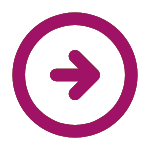 nuisance organisationnellenuisance physique

Matrice Emploi-Expositions Potentielles générée le 24/04/2024 issue de la FMP Pâtissier (sauf pâtissier industriel) consultable sur le site :
https://www.fmppresanse.frRENSEIGNEE PAR :

ETABLIE LE :posture du membre supérieurporte de charge au-dessus du plan de l'épaulesoulèvement de charge difficile à saisirposture du cou en flexionposture du poignet en extensionposture du poignet en flexionposture du tronc en rotation et anteflexion du rachisisolement psychologiquemanquer de moyens ou de temps pour faire un travail de qualitesurcharge de travail ressentiehoraire generant une perturbation de la vie socialerythme pouvant générer une perturbation de la vie familialetravail sous contrainte de temps imposee (travail a la chaine, cadence elevee, salaire au rendement,contrainte relationnellecaracteristique propre a l'activite   froid interieur positifambiance thermique chaude interieure